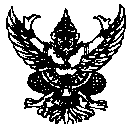    บันทึกข้อความส่วนราชการ  ..........................................................คณะครุศาสตร์  โทร .......................................................... ที่     อว  0624.2/...................                    	วันที่  ................................................................................เรื่อง  	ขอความอนุเคราะห์ใช้ห้องประชุม	 บริเวณโถงชั้น 1 อาคารสิริวิชญากร 	 ห้องประชุมสิริวิชญากร 2  ห้องประชุมสิริวิชญากร ๑ 		 ห้องประชุมสิริวิชญากร ๓เรียน  	คณบดีคณะครุศาสตร์สิ่งที่ส่งมาด้วย  ........................................................................................................................  จำนวน  1  ชุด 	ด้วยข้าพเจ้า............................................................................หน่วยงาน...........................................สาขาวิชา/กลุ่มวิชา.................................................................... มีความประสงค์ขอความอนุเคราะห์ใช้สถานที่ในการจัดกิจกรรม.................................................................................................................................................…………………………………………………………………………………………………………………………………………………………..ในวันที่ .............เดือน ......................พ.ศ. ............... ระหว่างเวลา......................... น. ถึง ..............................น.ในวันที่ .............เดือน ......................พ.ศ. ............... ระหว่างเวลา......................... น. ถึง ..............................น.ในวันที่ .............เดือน ......................พ.ศ. ............... ระหว่างเวลา......................... น. ถึง ..............................น. ในการนี้  จึงขอความอนุเคราะห์ใช้ห้องประชุมตามวัน เวลา และสถานที่ดังกล่าว โดยข้าพเจ้ายินดีรับผิดชอบหากเกิดความสูญหายหรือชำรุด พร้อมทั้งดูแลความเรียบร้อยในขณะที่ข้าพเจ้าใช้สถานที่ดังกล่าว	จึงเรียนมาเพื่อโปรดพิจารณา					     ลงชื่อ................................................ ผู้ขอใช้ห้องประชุม     (………………..……………..……………………………..)ความเห็นของผู้ควบคุมการใช้ห้องประชุม	  ห้องว่างสามารถใช้งานได้ 	 ห้องไม่ว่างไม่สามารถใช้งานได้		  …………………………….		(นางสาววิไล  ดวงเนตร) เจ้าหน้าที่บริหารงานทั่วไปการสั่งการ	  อนุญาต	  ไม่อนุญาต					     ลงชื่อ.......................................................            รองคณบดีฝ่ายบริหารและแผนงานคณะครุศาสตร์		วันที่.....................................................มอบให้เจ้าหน้าที่ดูแลห้องประชุม วัสดุ อุปกรณ์ โต๊ะ เก้าอี้ เครื่องเสียง ไมโครโฟน คอมพิวเตอร์ โน้ตบุ๊คและอื่นๆ คุณลาภกร วัฒนสุข  		 ว่าที่ ร.ต.ปฏิวัติ ปฏิสังข์    นางสาวลลิตา คะเชนรัมย์       นายวุฒิพงษ์ ชำนาญชัยศรี         นางตวงลักษณ์  ไชยศรีรัมย์